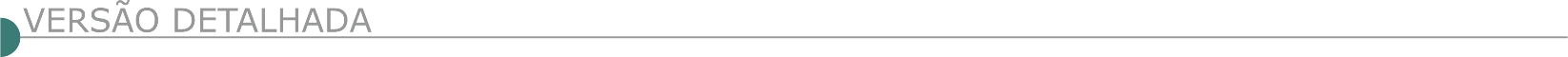 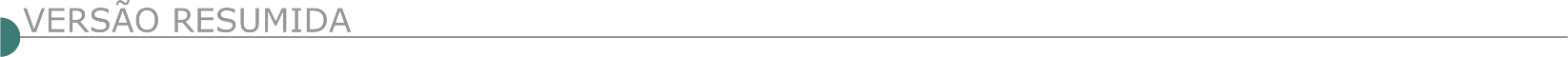 ESTADO DE MINAS GERAISPREFEITURA MUNICIPAL DE ARAXÁ - AVISO DE LICITAÇÃO PREGÃO ELETRÔNICO Nº 9.040/2021 A PREFEITURA MUNICIPAL DE ARAXÁ/MG Aviso de Licitação - Pregão Eletrônico nº 09.040/2021. O município de Araxá-MG, comunica aos interessados que realizará Processo Licitatório na modalidade Pregão Eletrônico nº 09.040/2021, destinado a contratação de empresa especializada em engenharia civil, incluindo o fornecimento de material e mão de obra para execução de drenagem e construção de muro do prédio onde funciona o anexo da Escola Municipal Auxiliadora Paiva, Bairro Alvorada no Município de Araxá/MG, conforme previsto neste Edital e seus Anexos. A sessão pública destinada a realização do referido certame dar-se-á no dia 13/04/2021 ás 08h30min. O edital na íntegra encontra a disposição dos interessados na plataforma do Licitanet: https://www.licitanet.com.br e no site oficial do município www.araxa.mg.gov.br a partir das 17h00min do dia 26/03/2021. Demais informações pelo telefone 34.3691-7022/3691- 7145 - 3662.2506.PREFEITURA MUNICIPAL DE ARCOS/MG AVISO DE EDITAL PROCESSO LICITATÓRIO Nº315/2021 TOMADA DE PREÇOS Nº004/2021OBJETO: Construção de empresa para construção de passarela em estrutura metálica, com fundação em concreto armado, no Parque aquático municipal. ABERTURA DA SESSÃO: Dia 19 de abril de 2021, AS 16:00 horas. LOCAL: Departamento de Licitações e Contratos, situado à Rua Getúlio Vargas, nº 228 – centro – Arcos/MG CONSULTAS AO EDITAL: Na internet, no site www.arcos.mg.gov.br ou no Departamento de Licitações e Contratos supracitado ESCLARECIMENTOS: e-mail: arcoslicita@arcos.mg.gov.br, fac-símile /telefone: (37) 3359-7905 Departamento de Licitações e Contratos supracitado Arcos, 29 de março de 2021.PREFEITURA MUNICIPAL DE BRAZÓPOLIS - COMISSÃO PERMANENTE DE LICITAÇÃO - EDITAL DE LICITAÇÃO REFERENTE AO PROCESSO LICITATORIO N° 042/2021 TOMADA DE PREÇO N° 001/2021 Prefeitura Municipal de Brazópolis - Edital de Licitação Processo nº 042/2021 – Tomada de Preço nº 001/2021 – Objeto: CONTRATAÇÃO DE EMPRESA ESPECIALIZADA PARA EXECUÇÃO POR EMPREITADA GLOBAL, DO TIPO MENOR PREÇO PARA PAVIMENTAÇÃO EM BLOQUETES SEXTAVADO DE VIAS PUBLICAS LOCALIZADA NO TRECHO DA RUA GUSTAVO FERREIRA NO DISTRITO DE LUMINOSA, REFERENTE À REPROGRAMAÇÃO, CONFORME CONVÊNIO COOPERAÇÃO TECNICA E FINANCEIRA Nº 5191000075/2016 E PLANILHAS EM ANEXO. Abertura: 20/04/2021 às 09h00min. Local da Realização do Certame em consideração a Pandemia do Covid 19: Secretaria Municipal de Educação Rua Capitão Manoel Gomes – Centro – Brazópolis/MG CEP: 37.530-000. Edital à disposição na página do Município www.brazopolis.mg.gov.br e-mail: licitacao@brazopolis.mg.gov.br. Tel. (35)3641-1373PREFEITURA MUNICIPAL DE ESPERA FELIZ AVISO DE LICITAÇÃO – TOMADA DE PREÇO Nº 008/2021 Processo 0106/2021Contratação de empresa para reforma do PSF no Distrito São Jose. Data 15/04/2021 às 16:30 horas. O edital completo encontra- se disponível no site: www.esperafeliz.mg.gov.br;PREFEITURA MUNICIPAL DE ESPERA FELIZ AVISO DE LICITAÇÃO – TOMADA DE PREÇO Nº 007/2021 Processo 0105/2021 Contratação de empresa para reforma do PSF do Distrito de São Domingos. Data 15/04/2021 às 13:30 horas. O edital completo encontra-se disponível no site: www.esperafeliz.mg.gov.br. PREFEITURA MUNICIPAL DE LAJINHA/MG - TORNA PÚBLICO, QUE FARÁ REALIZAR PROCESSO ADMINISTRATIVO LICITATÓRIO Nº 047/2021, NA MODALIDADE TOMADA DE PREÇO Nº 005/2021Contratação de empresa para prestação de serviço na reforma da usina de reciclagem “Jose Luís de Oliveira”. O credenciamento e a entrega dos envelopes contendo PROPOSTA e DOCUMENTAÇÃO será até as 08h00min do dia 23/04/2021, com abertura neste mesmo dia e horário, na sala de reuniões própria, na Rua Dr. Sidney Hubner França Camargo, n° 69 “A”, Centro, Lajinha – MG. Os interessados, poderão adquirir o edital e anexos, através do site www.lajinha.mg.gov.br e sede administrativa do Município de Lajinha/MG, Demais informações no endereço acima, no horário de 13h00min às 17h00min nos dias úteis ou pelo Telefone (33) 3344-2006, responsável, Cassiano Ricardo Alves de Oliveira – Pregoeiro Oficial em 30 março de 2021.PREFEITURA MUNICIPAL DE MONJOLOS/MG PROCESSO LICITATÓRIO 012/2021 TOMADA DE PREÇOS 002/2021 com abertura às 09:00 horas do dia 16/04/2021, para contratação de empresa para execução de obra de pavimentação, assentamento de blocos sextavados de concreto em estrada vicinal situada no distrito de Cocal, no distrito de Quebra-Pé (Morro do Janjão) e na Praça Regino Augusto da Silva centro no município de Monjolos. Tipo de Licitação: Menor Preço. Critério de julgamento Menor Valor Lote. Maiores informações na Prefeitura Municipal de Monjolos, ou pelo telefax: (38) 3727-1120 - E-mail: licitacao@prefeituramonjolos.mg.gov.br e pelo site: www.prefeituramonjolos.mg.gov.br. PREFEITURA MUNICIPAL DE PARAOPEBA/MG - AVISO DE TOMADA DE PREÇOS Nº006/2021. A Prefeitura Municipal de Paraopeba/MG torna público que no dia 19 de abril de 2021, às 10h horas, realizará, no Departamento de Compras Licitações, Contratos e Convênios, sito na Rua Américo Barbosa nº13, Centro, nesta, licitação na modalidade Tomada de Preços, onde serão recebidos e abertos os envelopes de habilitação e propostas, para contratação de empresa para realizar obra de Construção de Praça na Avenida Presidente Juscelino Kubstichek. Poderão participar do certame as empresas devidamente cadastradas até às 17 horas do dia 14 de abril de 2021. Cópias do edital poderão ser obtidas no endereço supra ou através do site www.paraopeba.mg.gov.br ou ainda pelo e-mail licitacaoparaopebamg@paraopeba.mg.gov.br Informações através do telefone: 031-3714-1442, no horário de 13:00 às 16:00. PREFEITURA MUNICIPAL DE SANTA BARBARA DO LESTE - COMISSAO DE LICITAÇAO MUNICIPIO DE SANTA BARBARA DO LESTE PUBLICAÇÃO DE EDITAL PREGÃO PRESENCIAL PARA REGISTRO DE PREÇOS Nº 013/2021 PREFEITURA MUNICIPAL DE SANTA BARBARA DO LESTE – Publicação de Edital – Processo Administrativo n° 060/2021 – Pregão Presencial para Registro de Preços nº 013/2021. Em cumprimento ao disposto da Lei Federal n.º 8.666/93 e suas alterações, torno público a abertura no dia 14 de abril de 2021 às 13:30 horas, objetivando a Contratação de empresa do ramo para Prestação de Serviços de forma parcelada no assentamento de Calçamento, Confecção de Sarjeta e outros. Informações complementares poderão ser obtidas no Departamento de compras e licitações à Rua São Vicente de Paulo, nº 137 – Centro – Santa Barbara do Leste – MG, em dias úteis das 08:00 às 11:00 horas e das 13:00 às 17:00 horas, ou pelo telefone (33) 3326 -1118.PREFEITURA MUNICIPAL DE SANTA VITÓRIA/MG – AVISO DE LICITAÇÃO - TOMADA DE PREÇOS Nº 002/2021 O Município de Santa Vitória MG, torna público o Processo Licitatório Nº 031/2021, TOMADA DE PREÇOS Nº 002/2021. TIPO: MENOR PREÇO GLOBAL. ABERTURA: 15 de abril de 2021 às 13:00 horas. Local: Prédio da Prefeitura Municipal. OBJETO: Contratação de empresa para execução de obras de drenagem pluvial, pavimentação asfáltica, meio fio e sarjetas, calçadas públicas e sinalização de trânsito em ruas e avenidas do Bairro Brasil, município de Santa Vitória. Convênio Estado de Minas Gerais Resolução SEGOV nº 753/2020. Conforme projetos básico e executivo, memoriais descritivos, planilha orçamentária de quantitativos e preços, cronograma físico financeiro e especificações, descritos nos Anexos deste edital. Recursos: Próprio/Convênio. Informações: fone (34) 3251-8531 das 12:00h às 18:00h e-mail comissao.permanente@santavitoria.mg.gov. br. Condições de participação: poderão participar pessoas jurídicas devidamente constituídas. O edital e seus anexos encontram-se à disposição dos interessados no site www.santavitoria.mg.gov.br. PREFEITURA DE TRÊS CORAÇÕES SECRETARIA MUNICIPAL DE GOVERNO PREFEITURA MUNICIPAL DE TRÊS CORAÇÕES. TOMADA DE PREÇOS: N.º 0001/2021 Prefeitura Municipal De Três Corações. Tomada De Preços: N.º 0001/2021. Objeto: Contratação De Empresa Especializada Para Reforma E Revitalização Da Antiga Estação Ferroviária Para A Implantação Do Museu Ferroviário. O Município De Três Corações/Prefeitura Municipal De Três Corações, Com Sede Na Av. Brasil, N.º 225, Bairro Jardim América, Cep 37.410-900, Torna Pública A Licitação Na Modalidade Tomada De Preços. Data De Abertura Dos Envelopes: Dia 16 De Abril De 2021 Às 09h30min. Endereço: Av. Brasil, N.º 225 – Jardim América/ Departamento De Licitação. Sob A Responsabilidade Da Secretaria Municipal De Lazer, Turismo E Cultura, Conforme Lei Federal N.º 8.666 De 21.06.1993 E Alterações E Pelas Demais Condições Fixadas Neste Edital. O Edital Completo, Seus Anexos, Impugnações, Recursos, Decisões E Demais Atos Deverão Ser Acompanhados Pelos Interessados Para Ciência Através Do Site Www.Trescoracoes.Mg.Gov.Br Ou No Departamento De Licitação Das 09:00 Às 11:00 E Das 13:00 Às 17:00 HorasESTADO DO AMAPÁPREFEITURA MUNICIPAL DE MACAPÁ- AVISO DE LICITAÇÃO CONCORRÊNCIA PUBLICA Nº 11/2020 Repetição Processo administrativo: nº 3401.0563/2020-SEMOB Objeto: Republicação do Edital de Conc. Nº 011/2020-CPL, tendo como objeto a Contratação de empresa na área de engenharia para executar a construção do Centro de Controle de Zoonoses, Contrato de Repasse 1048824-91 OGU MS Convenio SICONV nº 863755. Data: Dia 27 de abril de 2021. Hora da abertura: 09h30mm Local da Sessão: Sala de certames da CPL/Subsecretaria de Compras e Contratações - SEGOV/PMM, localizada na Avenida Coriolano Jucá, nº 66, térreo, centro, Macapá-AP. O Edital e seus anexos poderão ser adquiridos na CPL por meio magnético (pendrive). O interessado deverá trazer carimbo com o CNPJ e pendrive, para a retirada, na CPL/SCC/SEGOV, localizada na av. Coriolano jucá, nº 66, altos, centro, Macapá -AP, das 08:00h às 14:00h.ESTADO DA BAHIASECRETARIA DA EDUCAÇÃO - AVISO DE LICITAÇÃO - CONCORRÊNCIA PÚBLICA Nº 006/2021 - SEC/COINFTipo: Menor Preço - Fator K. Abertura: 10/05/2021 às 10:00h. Objeto: Contratação de empresa especializada para execução da obra de ampliação com modernização da infraestrutura das unidades escolares nos municípios de Castro Alves, Governador Mangabeira, Laje, Mata de São João (Distrito: Praia do Forte), Muritiba, Salvador e Santo Antônio de Jesus, neste Estado da Bahia, sob a gestão da Secretaria da Educação do Estado da Bahia. Em razão da reconhecida pandemia do Covid-19 e em atendimento às recomendações dos profissionais da saúde e das autoridades governamentais, a(s)sessão (ões) presencial (is) deste certame ocorrerá por videoconferência, a ser realizadas através do Microsoft Teams, que é uma ferramenta de colaboração corporativa pertencente à plataforma Office 365. O acesso aos procedimentos para uso da ferramenta pelos licitantes será feito pelo endereço eletrônico: https://comprasnet.ba.gov.br/content/sessão-virtual. Os licitantes interessados em participar do certame deverão encaminhar os envelopes de proposta e habilitação, na forma descrita no instrumento convocatório, via Correios ou outro meio similar de entrega, atentando para as datas e horários finais para recebimento dos mesmos. Outras informações e/ou o Edital e seus anexos poderão ser obtidos através do endereço eletrônico http://www.comprasnet.ba.gov.br/ e http://institucional.educacao.ba.gov.br/licitacoesecontratos. Os interessados podem entrar em contato pelo telefone (71) 3115.1403, E-mail: mailto:copel@educacao.ba.gov.br ou, presencialmente, de segunda a sexta-feira, das 8:30 às 12:00 e das 13:30 às 18:00, no endereço da Secretaria da Educação do Estado da Bahia - SEC, situada na 5ª Avenida, nº 550, Plataforma II, Térreo, Sala 05, Centro Administrativo da Bahia - CAB, Salvador, Bahia, Brasil, CEP: 41.745-004.  AVISO DE LICITAÇÃO - CONCORRÊNCIA PÚBLICA Nº 007/2021 - SEC/COINFTipo: Menor Preço - Fator K. Abertura: 10/05/2021 às 14:30h. Objeto: Contratação de empresa especializada para execução das obras de construção de 04 (quatro) unidades escolares nos municípios de Santo Antônio de Jesus, Salinas da Margarida, Nilo Peçanha e Serra do Ramalho (Distrito: Agrovila 02), neste Estado da Bahia, sob a gestão da Secretaria da Educação do Estado da Bahia. Em razão da reconhecida pandemia do Covid-19 e em atendimento às recomendações dos profissionais da saúde e das autoridades governamentais, a(s)sessão (ões) presencial (is) deste certame ocorrerá por videoconferência, a ser realizadas através do Microsoft Teams, que é uma ferramenta de colaboração corporativa pertencente à plataforma Office 365. O acesso aos procedimentos para uso da ferramenta pelos licitantes será feito pelo endereço eletrônico: https://comprasnet.ba.gov.br/content/sessão-virtual. Os licitantes interessados em participar do certame deverão encaminhar os envelopes de proposta e habilitação, na forma descrita no instrumento convocatório, via Correios ou outro meio similar de entrega, atentando para as datas e horários finais para recebimento dos mesmos. Outras informações e/ou o Edital e seus anexos poderão ser obtidos através do endereço eletrônico http://www.comprasnet.ba.gov.br/ e http://institucional.educacao.ba.gov.br/licitacoesecontratos. Os interessados podem entrar em contato pelo telefone (71) 3115.1403, E-mail: mailto:copel@educacao.ba.gov.br ou, presencialmente, de segunda a sexta-feira, das 8:30 às 12:00 e das 13:30 às 18:00 hs, no endereço da Secretaria da Educação do Estado da Bahia - SEC, situada na 5ª Avenida, nº 550, Plataforma II, Térreo, Sala 05, Centro Administrativo da Bahia - CAB, Salvador, Bahia, Brasil, CEP: 41.745-004.  ESTADO DO ESPÍRITO SANTOSECRETARIA DE ESTADO DE MOBILIDADE E INFRAESTRUTURA - SEMOBI - DEPARTAMENTO DE EDIFICAÇÕES E DE RODOVIAS DO ESTADO DO ESPÍRITO SANTO –DER-ES - AVISO DE LICITAÇÃO MODALIDADE: CONCORRÊNCIA PÚBLICA Nº 009/2021 Órgão: Departamento de Edificações e de Rodovias do Espírito Santo - DER-ES Processo E- docs Nº: 2020-JS650 Objeto: Contratação de Empresa para Ampliação da EEEFM GRAÚNA - LOCALIZADA NO MUNICÍPIO DE ITAPEMIRIM/ ES. Valor Estimado: R$ 1.668.968,27 Prazo da Vigência: 545 (quinhentos e quarenta e cinco) dias corridos Prazo de Execução: 365 (trezentos e sessenta e cinco) dias corridos. Abertura da Sessão Pública: 13/05/2021 (quinta-feira) às 14:00h Local da realização da sessão pública: Av. Marechal Mascarenhas de Moraes, nº 1501, Ilha de Santa Maria - Vitoria/ES (Auditório do DER-ES). O Edital estará disponível no site do DER-ES: https://der.es.gov.br/licitacoes-2 Contato: (27) 3636.2009 para esclarecimento de dúvidas: cpl-edificacoes@der.es.gov.br. AVISO DE LICITAÇÃO MODALIDADE: CONCORRÊNCIA PÚBLICA Nº 010/2021 ÓRGÃO: DEPARTAMENTO DE EDIFICAÇÕES E DE RODOVIAS DO ESPÍRITO SANTO - DER-ES PROCESSO E-DOCS Nº: 2020-ZFJ4X Objeto: Contratação de empresa para REFORMA E AMPLIAÇÃO DA EEEFM IRMÃ TEREZA ALTOÉ - JAGUARÉ - ES. Valor estimado: R$ 6.477.803,09 Prazo da Vigência: 900 (novecentos) dias corridos. Prazo de Execução: 720 (setecentos e vinte) dias corridos. Abertura da Sessão Pública: 13/05/2021 (segunda-feira) às 14:00h Local da realização da sessão pública: Av. Marechal Mascarenhas de Moraes, nº 1501, Ilha de Santa Maria - Vitoria/ES (Auditório do DER-ES). O Edital estará disponível no site do DER-ES: https://der.es.gov.br/licitacoes-2 Contato: (27) 3636.2009 para esclarecimento de dúvidas: cpl-edificacoes@der.es.gov.br. AVISO DE LICITAÇÃO MODALIDADE: CONCORRÊNCIA PÚBLICA Nº 011/2021 ÓRGÃO: DEPARTAMENTO DE EDIFICAÇÕES E DE RODOVIAS DO ESPÍRITO SANTO - DER-ES PROCESSO E-DOCS Nº: 2020-0CXDR Objeto: Contratação de Empresa para Reforma e Ampliação da EEEFM ITAGIBA ESCOBAR - LOCALIZADA NO MUNICÍPIO DE CARIACICA/ES. Valor estimado: R$ 10.108.785,04 Prazo da Vigência: 900 (novecentos) dias corridos. Prazo de Execução: 720 (setecentos e vinte) dias corridos. Abertura da Sessão Pública: 20/05/2021 (quinta-feira) às 14:00h Local da realização da sessão pública: Av. Marechal Mascarenhas de Moraes, nº 1501, Ilha de Santa Maria - Vitoria/ES (Auditório do DER-ES). O Edital estará disponível no site do DER-ES: https://der.es.gov.br/ licitacoes-2 Contato: (27) 3636.2009 para esclarecimento de dúvidas: cpl-edificacoes@der.es.gov.br. AVISO DE PROSSEGUIMENTO DA LICITAÇÃO E ABERTURA MODALIDADE: CONCORRÊNCIA PÚBLICA Nº 019/2020Órgão: Departamento de Edificações e de Rodovias do Espírito Santo - DER-ES Processo E docs Nº: 2020-DPDX0 Objeto: O DER-ES, por meio da CPL- Edificações, torna público, para conhecimento dos interessados, o prosseguimento do processo licitatório da “CONCORRÊNCIA PÚBLICA”, reforma e ampliação da Escola Estadual ARLINDO FERREIRA LOPES, SERRA-ES. Abertura da Sessão Pública: Aviso de prosseguimento da licitação e abertura análise e julgamento documentos de habilitação: 28/04/2021 (quarta-feira) às 14:00h Local da realização da sessão pública: Av. Marechal Mascarenhas de Moraes, nº 1501, Ilha de Santa Maria - Vitoria/ES (Auditório do DER-ES). Contato: (27) 3636.2009 - para esclarecimento de dúvidas cpl-edificacoes@der.es.gov.br. ESTADO DE SÃO PAULOPREFEITURA MUNICIPAL DE RIOLÂNDIA - TOMADA DE PREÇOS Nº 2/2021 PROCESSO LICITATÓRIO Nº 038/2021. Do tipo MENOR PREÇO, EMPREITADA GLOBAL, visando à contratação de empresa especializada em obras e serviços de engenharia, para construção de recapeamento asfáltico em diversas vias do município de Riolândia-SP, com recursos provenientes da União Federal, por intermédio do Ministério do Desenvolvimento Regional, representada pela Caixa Econômica Federal, referente ao CONTRATO DE REPASSE Nº 900583/2020/MDR/CAIXA. A entrega dos envelopes se dará até às 08:30 HORAS, do dia 15 de abril de 2021, e a abertura dos envelopes será realizada na sequência, no mesmo dia, na sede da Prefeitura Municipal. O edital em inteiro teor estará à inteira disposição dos interessados nos dias úteis, das 07:30 às 11:00 horas, e das 13:00 as 16:30 horas, na sede da Prefeitura, situada na Praça Antônio Levino, n° 470, Centro, Riolândia/SP. Quaisquer outras informações poderão ser obtidas pelo telefone (17) 3801-9020, ramal 219 ou no e-mail licitacoes@riolandia.sp.gov.br. ÓRGÃO LICITANTE: COPASA-MGEDITAL: Nº CPLI. 1120210052Endereço: Rua Carangola, 606, térreo, bairro Santo Antônio, Belo Horizonte/MG.Informações: Telefone: (31) 3250-1618/1619. Fax: (31) 3250-1670/1317. E-mail: cpli@copasa.com.br. Endereço: Rua Carangola, 606, térreo, bairro Santo Antônio, Belo Horizonte/MG.Informações: Telefone: (31) 3250-1618/1619. Fax: (31) 3250-1670/1317. E-mail: cpli@copasa.com.br. OBJETO: SELECIONAR, DENTRE AS PROPOSTAS APRESENTADAS, A PROPOSTA CONSIDERADA MAIS VANTAJOSA, DE ACORDO COM OS CRITÉRIOS ESTABELECIDOS NESTE EDITAL, VISANDO A EXECUÇÃO, COM FORNECIMENTO PARCIAL DE MATERIAIS, DAS OBRAS E SERVIÇOS DE MELHORIAS E AMPLIAÇÃO DO SISTEMA DE ABASTECIMENTO DE ÁGUA DE TABAJARA / INHAPIM / MGDATAS: Entrega: 28/04/2021 até às 08:30Abertura: 28/04/2021 às 08:30.Prazo de execução: conforme edital.VALORESVALORESVALORESVALORESValor Estimado da ObraCapital Social Igual ou SuperiorGarantia de PropostaValor do EditalR$ 291.360,35R$ -R$ -R$ -CAPACIDADE TÉCNICA:   Tubulação em PVC com diâmetro igual ou superior a 75 (setenta e cinco) mm;  Ligação ou padronização predial de água.CAPACIDADE TÉCNICA:   Tubulação em PVC com diâmetro igual ou superior a 75 (setenta e cinco) mm;  Ligação ou padronização predial de água.CAPACIDADE TÉCNICA:   Tubulação em PVC com diâmetro igual ou superior a 75 (setenta e cinco) mm;  Ligação ou padronização predial de água.CAPACIDADE TÉCNICA:   Tubulação em PVC com diâmetro igual ou superior a 75 (setenta e cinco) mm;  Ligação ou padronização predial de água.CAPACIDADE OPERACIONAL:   Tubulação em PVC com diâmetro igual ou superior a 75 (setenta e cinco) mm;  Ligação ou padronização predial de água.CAPACIDADE OPERACIONAL:   Tubulação em PVC com diâmetro igual ou superior a 75 (setenta e cinco) mm;  Ligação ou padronização predial de água.CAPACIDADE OPERACIONAL:   Tubulação em PVC com diâmetro igual ou superior a 75 (setenta e cinco) mm;  Ligação ou padronização predial de água.CAPACIDADE OPERACIONAL:   Tubulação em PVC com diâmetro igual ou superior a 75 (setenta e cinco) mm;  Ligação ou padronização predial de água.ÍNDICES ECONÔMICOS: ILG – ILC – ISG igual ou maior (≥) a 1,0ÍNDICES ECONÔMICOS: ILG – ILC – ISG igual ou maior (≥) a 1,0ÍNDICES ECONÔMICOS: ILG – ILC – ISG igual ou maior (≥) a 1,0ÍNDICES ECONÔMICOS: ILG – ILC – ISG igual ou maior (≥) a 1,0OBSERVAÇÕES: visita: As interessadas poderão designar engenheiro ou Arquiteto para efetuar visita técnica, para conhecimento das obras e serviços a serem executados. Para acompanhamento da visita técnica, fornecimento de informações e prestação de esclarecimentos porventura solicitados pelos interessados, estará disponível, o Sr. Marcio Reginaldo Lopes, ou outro empregado da COPASA MG, do dia 31 de março de 2021 ao dia 27 de abril de 2021. O agendamento da visita poderá ser feito pelo e-mail: marcio.reginaldo@copasa.com.br ou pelo telefone (33) 3329.9202 / (33) 9 8863 2750. A visita será realizada na Praça da Igreja, localidade de Inhapim / Tabajaras / MG.  Clique aqui para obter informações do edital. OBSERVAÇÕES: visita: As interessadas poderão designar engenheiro ou Arquiteto para efetuar visita técnica, para conhecimento das obras e serviços a serem executados. Para acompanhamento da visita técnica, fornecimento de informações e prestação de esclarecimentos porventura solicitados pelos interessados, estará disponível, o Sr. Marcio Reginaldo Lopes, ou outro empregado da COPASA MG, do dia 31 de março de 2021 ao dia 27 de abril de 2021. O agendamento da visita poderá ser feito pelo e-mail: marcio.reginaldo@copasa.com.br ou pelo telefone (33) 3329.9202 / (33) 9 8863 2750. A visita será realizada na Praça da Igreja, localidade de Inhapim / Tabajaras / MG.  Clique aqui para obter informações do edital. OBSERVAÇÕES: visita: As interessadas poderão designar engenheiro ou Arquiteto para efetuar visita técnica, para conhecimento das obras e serviços a serem executados. Para acompanhamento da visita técnica, fornecimento de informações e prestação de esclarecimentos porventura solicitados pelos interessados, estará disponível, o Sr. Marcio Reginaldo Lopes, ou outro empregado da COPASA MG, do dia 31 de março de 2021 ao dia 27 de abril de 2021. O agendamento da visita poderá ser feito pelo e-mail: marcio.reginaldo@copasa.com.br ou pelo telefone (33) 3329.9202 / (33) 9 8863 2750. A visita será realizada na Praça da Igreja, localidade de Inhapim / Tabajaras / MG.  Clique aqui para obter informações do edital. OBSERVAÇÕES: visita: As interessadas poderão designar engenheiro ou Arquiteto para efetuar visita técnica, para conhecimento das obras e serviços a serem executados. Para acompanhamento da visita técnica, fornecimento de informações e prestação de esclarecimentos porventura solicitados pelos interessados, estará disponível, o Sr. Marcio Reginaldo Lopes, ou outro empregado da COPASA MG, do dia 31 de março de 2021 ao dia 27 de abril de 2021. O agendamento da visita poderá ser feito pelo e-mail: marcio.reginaldo@copasa.com.br ou pelo telefone (33) 3329.9202 / (33) 9 8863 2750. A visita será realizada na Praça da Igreja, localidade de Inhapim / Tabajaras / MG.  Clique aqui para obter informações do edital. ÓRGÃO LICITANTE: COPASA-MGEDITAL: Nº CPLI. 1120210053Endereço: Rua Carangola, 606, térreo, bairro Santo Antônio, Belo Horizonte/MG.Informações: Telefone: (31) 3250-1618/1619. Fax: (31) 3250-1670/1317. E-mail: cpli@copasa.com.br. Endereço: Rua Carangola, 606, térreo, bairro Santo Antônio, Belo Horizonte/MG.Informações: Telefone: (31) 3250-1618/1619. Fax: (31) 3250-1670/1317. E-mail: cpli@copasa.com.br. OBJETO: SELECIONAR, DENTRE AS PROPOSTAS APRESENTADAS, A PROPOSTA CONSIDERADA MAIS VANTAJOSA, DE ACORDO COM OS CRITÉRIOS ESTABELECIDOS NESTE EDITAL, VISANDO A EXECUÇÃO, COM FORNECIMENTO PARCIAL DE MATERIAIS, DAS OBRAS E SERVIÇOS DE AMPLIAÇÃO DO SISTEMA DE ABASTECIMENTO DE ÁGUA DA CIDADE DE JANUÁRIA / MG.DATAS: Entrega: 28/04/2021 até às 14:30Abertura: 28/04/2021 às 14:30.Prazo de execução: 10 meses.VALORESVALORESVALORESVALORESValor Estimado da ObraCapital Social Igual ou SuperiorGarantia de PropostaValor do EditalR$ 2.114.498,32R$ -R$ -R$ -CAPACIDADE TÉCNICA:  a) Tubulação em PVC com diâmetro igual ou superior a 150 (cento e cinquenta) mm; b) Estação elevatória de água com potência igual ou superior a 30 (trinta) cv ou vazão igual ou superior a 27 (vinte e sete) l/s; c) Reservatório em aço, com capacidade igual ou superior a 50 (cinquenta) m3;CAPACIDADE TÉCNICA:  a) Tubulação em PVC com diâmetro igual ou superior a 150 (cento e cinquenta) mm; b) Estação elevatória de água com potência igual ou superior a 30 (trinta) cv ou vazão igual ou superior a 27 (vinte e sete) l/s; c) Reservatório em aço, com capacidade igual ou superior a 50 (cinquenta) m3;CAPACIDADE TÉCNICA:  a) Tubulação em PVC com diâmetro igual ou superior a 150 (cento e cinquenta) mm; b) Estação elevatória de água com potência igual ou superior a 30 (trinta) cv ou vazão igual ou superior a 27 (vinte e sete) l/s; c) Reservatório em aço, com capacidade igual ou superior a 50 (cinquenta) m3;CAPACIDADE TÉCNICA:  a) Tubulação em PVC com diâmetro igual ou superior a 150 (cento e cinquenta) mm; b) Estação elevatória de água com potência igual ou superior a 30 (trinta) cv ou vazão igual ou superior a 27 (vinte e sete) l/s; c) Reservatório em aço, com capacidade igual ou superior a 50 (cinquenta) m3;CAPACIDADE OPERACIONAL:  a) Rede de água com diâmetro igual ou superior a 50 (cinquenta) mm e com extensão igual ou superior a 3.900 (três mil e novecentos) m; b) Rede de água com tubulação em PVC e/ou ferro fundido e/ou aço e/ou concreto, com diâmetro igual ou superior a 150 (cento e cinquenta) mm e com extensão igual ou superior a 2.500 (dois mil e quinhentos) m;c) Estação elevatória de água com potência igual ou superior a 30 (trinta) cv ou vazão igual ou superior a 27 (vinte e sete) l/s; d) Reservatório em aço, com capacidade igual ou superior a 50 (cinquenta) m3;e) Transporte de material com quantidade igual ou superior a 33.200 (trinta e três mil e duzentos) m³ x Km; f) Aterro de valas e cavas de fundação, qualquer tipo de controle, com quantidade igual ou superior a 2.300 (dois mil e trezentos) m³.CAPACIDADE OPERACIONAL:  a) Rede de água com diâmetro igual ou superior a 50 (cinquenta) mm e com extensão igual ou superior a 3.900 (três mil e novecentos) m; b) Rede de água com tubulação em PVC e/ou ferro fundido e/ou aço e/ou concreto, com diâmetro igual ou superior a 150 (cento e cinquenta) mm e com extensão igual ou superior a 2.500 (dois mil e quinhentos) m;c) Estação elevatória de água com potência igual ou superior a 30 (trinta) cv ou vazão igual ou superior a 27 (vinte e sete) l/s; d) Reservatório em aço, com capacidade igual ou superior a 50 (cinquenta) m3;e) Transporte de material com quantidade igual ou superior a 33.200 (trinta e três mil e duzentos) m³ x Km; f) Aterro de valas e cavas de fundação, qualquer tipo de controle, com quantidade igual ou superior a 2.300 (dois mil e trezentos) m³.CAPACIDADE OPERACIONAL:  a) Rede de água com diâmetro igual ou superior a 50 (cinquenta) mm e com extensão igual ou superior a 3.900 (três mil e novecentos) m; b) Rede de água com tubulação em PVC e/ou ferro fundido e/ou aço e/ou concreto, com diâmetro igual ou superior a 150 (cento e cinquenta) mm e com extensão igual ou superior a 2.500 (dois mil e quinhentos) m;c) Estação elevatória de água com potência igual ou superior a 30 (trinta) cv ou vazão igual ou superior a 27 (vinte e sete) l/s; d) Reservatório em aço, com capacidade igual ou superior a 50 (cinquenta) m3;e) Transporte de material com quantidade igual ou superior a 33.200 (trinta e três mil e duzentos) m³ x Km; f) Aterro de valas e cavas de fundação, qualquer tipo de controle, com quantidade igual ou superior a 2.300 (dois mil e trezentos) m³.CAPACIDADE OPERACIONAL:  a) Rede de água com diâmetro igual ou superior a 50 (cinquenta) mm e com extensão igual ou superior a 3.900 (três mil e novecentos) m; b) Rede de água com tubulação em PVC e/ou ferro fundido e/ou aço e/ou concreto, com diâmetro igual ou superior a 150 (cento e cinquenta) mm e com extensão igual ou superior a 2.500 (dois mil e quinhentos) m;c) Estação elevatória de água com potência igual ou superior a 30 (trinta) cv ou vazão igual ou superior a 27 (vinte e sete) l/s; d) Reservatório em aço, com capacidade igual ou superior a 50 (cinquenta) m3;e) Transporte de material com quantidade igual ou superior a 33.200 (trinta e três mil e duzentos) m³ x Km; f) Aterro de valas e cavas de fundação, qualquer tipo de controle, com quantidade igual ou superior a 2.300 (dois mil e trezentos) m³.ÍNDICES ECONÔMICOS: ILG – ILC – ISG igual ou maior (≥) a 1,0ÍNDICES ECONÔMICOS: ILG – ILC – ISG igual ou maior (≥) a 1,0ÍNDICES ECONÔMICOS: ILG – ILC – ISG igual ou maior (≥) a 1,0ÍNDICES ECONÔMICOS: ILG – ILC – ISG igual ou maior (≥) a 1,0OBSERVAÇÕES: visita: As interessadas poderão designar engenheiro ou Arquiteto par a efetuar visita técnica, para conhecimento das obras e serviços a serem executados. Para acompanhamento da visita técnica, fornecimento de informações e prestação de esclarecimentos porventura solicitados pelos interessados, estará disponível, o Sr. Norberto César Monção ou outro empregado da COPASA MG, do dia 31 de março de 2021 ao dia 27 de abril de 2021. O agendamento da visita poderá ser feito pelo e -mail: norberto.moncao@copasa.com.br; ou pelo telefone (38) 99996-9677. A visita será realizada na Avenida São Francisco, nr.: 618, Bairro Centro, Cidade de Januária / MG.Clique aqui para obter informações do edital. OBSERVAÇÕES: visita: As interessadas poderão designar engenheiro ou Arquiteto par a efetuar visita técnica, para conhecimento das obras e serviços a serem executados. Para acompanhamento da visita técnica, fornecimento de informações e prestação de esclarecimentos porventura solicitados pelos interessados, estará disponível, o Sr. Norberto César Monção ou outro empregado da COPASA MG, do dia 31 de março de 2021 ao dia 27 de abril de 2021. O agendamento da visita poderá ser feito pelo e -mail: norberto.moncao@copasa.com.br; ou pelo telefone (38) 99996-9677. A visita será realizada na Avenida São Francisco, nr.: 618, Bairro Centro, Cidade de Januária / MG.Clique aqui para obter informações do edital. OBSERVAÇÕES: visita: As interessadas poderão designar engenheiro ou Arquiteto par a efetuar visita técnica, para conhecimento das obras e serviços a serem executados. Para acompanhamento da visita técnica, fornecimento de informações e prestação de esclarecimentos porventura solicitados pelos interessados, estará disponível, o Sr. Norberto César Monção ou outro empregado da COPASA MG, do dia 31 de março de 2021 ao dia 27 de abril de 2021. O agendamento da visita poderá ser feito pelo e -mail: norberto.moncao@copasa.com.br; ou pelo telefone (38) 99996-9677. A visita será realizada na Avenida São Francisco, nr.: 618, Bairro Centro, Cidade de Januária / MG.Clique aqui para obter informações do edital. OBSERVAÇÕES: visita: As interessadas poderão designar engenheiro ou Arquiteto par a efetuar visita técnica, para conhecimento das obras e serviços a serem executados. Para acompanhamento da visita técnica, fornecimento de informações e prestação de esclarecimentos porventura solicitados pelos interessados, estará disponível, o Sr. Norberto César Monção ou outro empregado da COPASA MG, do dia 31 de março de 2021 ao dia 27 de abril de 2021. O agendamento da visita poderá ser feito pelo e -mail: norberto.moncao@copasa.com.br; ou pelo telefone (38) 99996-9677. A visita será realizada na Avenida São Francisco, nr.: 618, Bairro Centro, Cidade de Januária / MG.Clique aqui para obter informações do edital. ÓRGÃO LICITANTE: - TRIBUNAL DE JUSTIÇA DO ESTADO DE MINAS GERAISÓRGÃO LICITANTE: - TRIBUNAL DE JUSTIÇA DO ESTADO DE MINAS GERAISEDITAL: CONCORRÊNCIA EDITAL Nº 31/2021EDITAL: CONCORRÊNCIA EDITAL Nº 31/2021EDITAL: CONCORRÊNCIA EDITAL Nº 31/2021Endereço: Rua Gonçalves Dias, 1260 – Funcionários – Belo Horizonte/MG.Informações: Telefone: (31) 3249-8033 e 3249-8034. E-mail licit@tjmg.jus.br. Endereço: Rua Gonçalves Dias, 1260 – Funcionários – Belo Horizonte/MG.Informações: Telefone: (31) 3249-8033 e 3249-8034. E-mail licit@tjmg.jus.br. Endereço: Rua Gonçalves Dias, 1260 – Funcionários – Belo Horizonte/MG.Informações: Telefone: (31) 3249-8033 e 3249-8034. E-mail licit@tjmg.jus.br. Endereço: Rua Gonçalves Dias, 1260 – Funcionários – Belo Horizonte/MG.Informações: Telefone: (31) 3249-8033 e 3249-8034. E-mail licit@tjmg.jus.br. Endereço: Rua Gonçalves Dias, 1260 – Funcionários – Belo Horizonte/MG.Informações: Telefone: (31) 3249-8033 e 3249-8034. E-mail licit@tjmg.jus.br. MODALIDADE: OBRAS DE REFORMA NO 2º, 3º E 12º ANDARES DO PRÉDIO-SEDE DO TRIBUNAL DE JUSTIÇA DO ESTADO DE MINAS GERAIS, LOCALIZADO NA UNIDADE AFONSO PENA, EM BELO HORIZONTE - MG, CONFORME PROJETO BÁSICO E DEMAIS ANEXOS, PARTES INTEGRANTES E INSEPARÁVEIS DESTE EDITAL.MODALIDADE: OBRAS DE REFORMA NO 2º, 3º E 12º ANDARES DO PRÉDIO-SEDE DO TRIBUNAL DE JUSTIÇA DO ESTADO DE MINAS GERAIS, LOCALIZADO NA UNIDADE AFONSO PENA, EM BELO HORIZONTE - MG, CONFORME PROJETO BÁSICO E DEMAIS ANEXOS, PARTES INTEGRANTES E INSEPARÁVEIS DESTE EDITAL.DATAS:Data para Entrega dos Envelopes: 29/04/21 às 17:00Data Abertura dos envelopes: 30/04/21 às 09:00Visita: - agendamento prévio com a Administração de cada Fórum. Prazo de Execução: 165 dias.DATAS:Data para Entrega dos Envelopes: 29/04/21 às 17:00Data Abertura dos envelopes: 30/04/21 às 09:00Visita: - agendamento prévio com a Administração de cada Fórum. Prazo de Execução: 165 dias.DATAS:Data para Entrega dos Envelopes: 29/04/21 às 17:00Data Abertura dos envelopes: 30/04/21 às 09:00Visita: - agendamento prévio com a Administração de cada Fórum. Prazo de Execução: 165 dias.VALORESVALORESVALORESVALORESVALORESValor Estimado da ObraCapital Social Capital Social Garantia de PropostaValor do EditalR$ 3.199.212,48R$ -R$ -R$ -R$ -CAPACIDADE TÉCNICA: 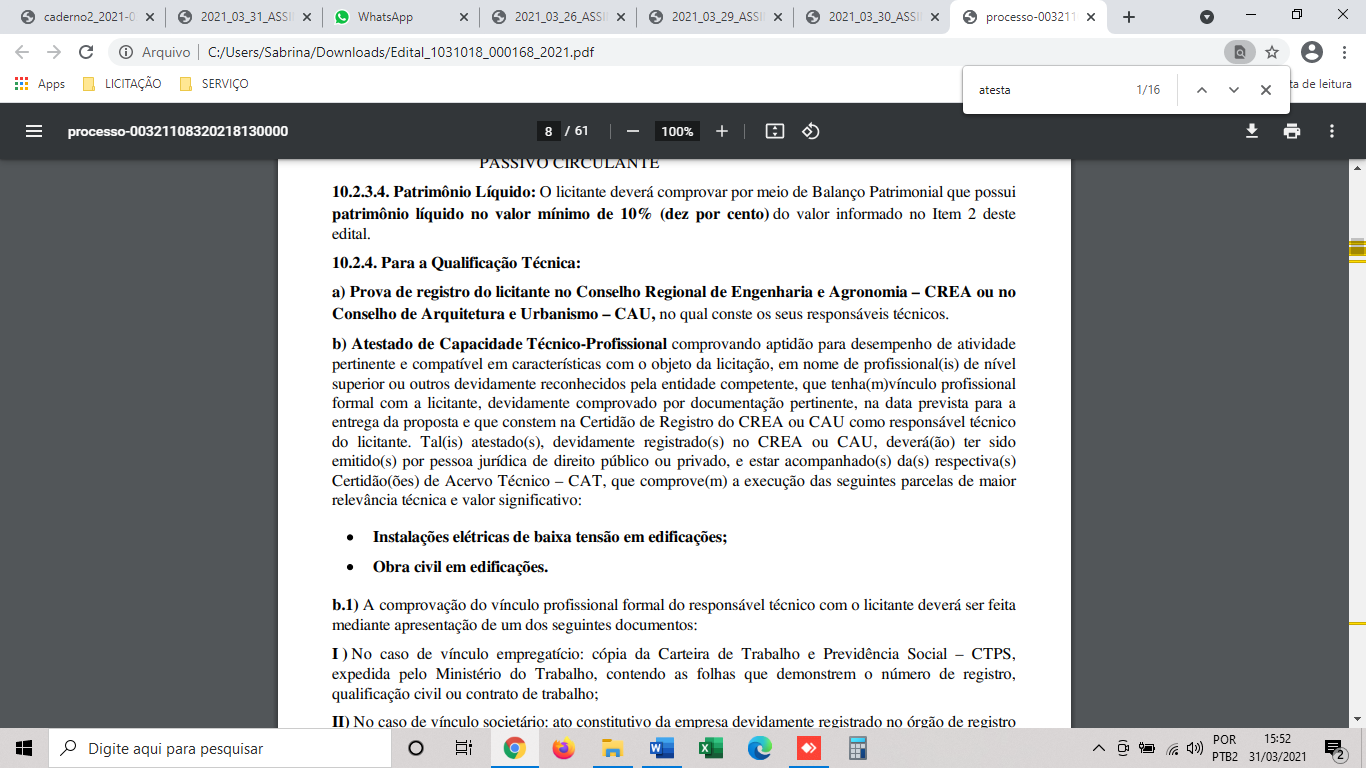 CAPACIDADE TÉCNICA: CAPACIDADE TÉCNICA: CAPACIDADE TÉCNICA: CAPACIDADE TÉCNICA: CAPACIDADE OPERACIONAL: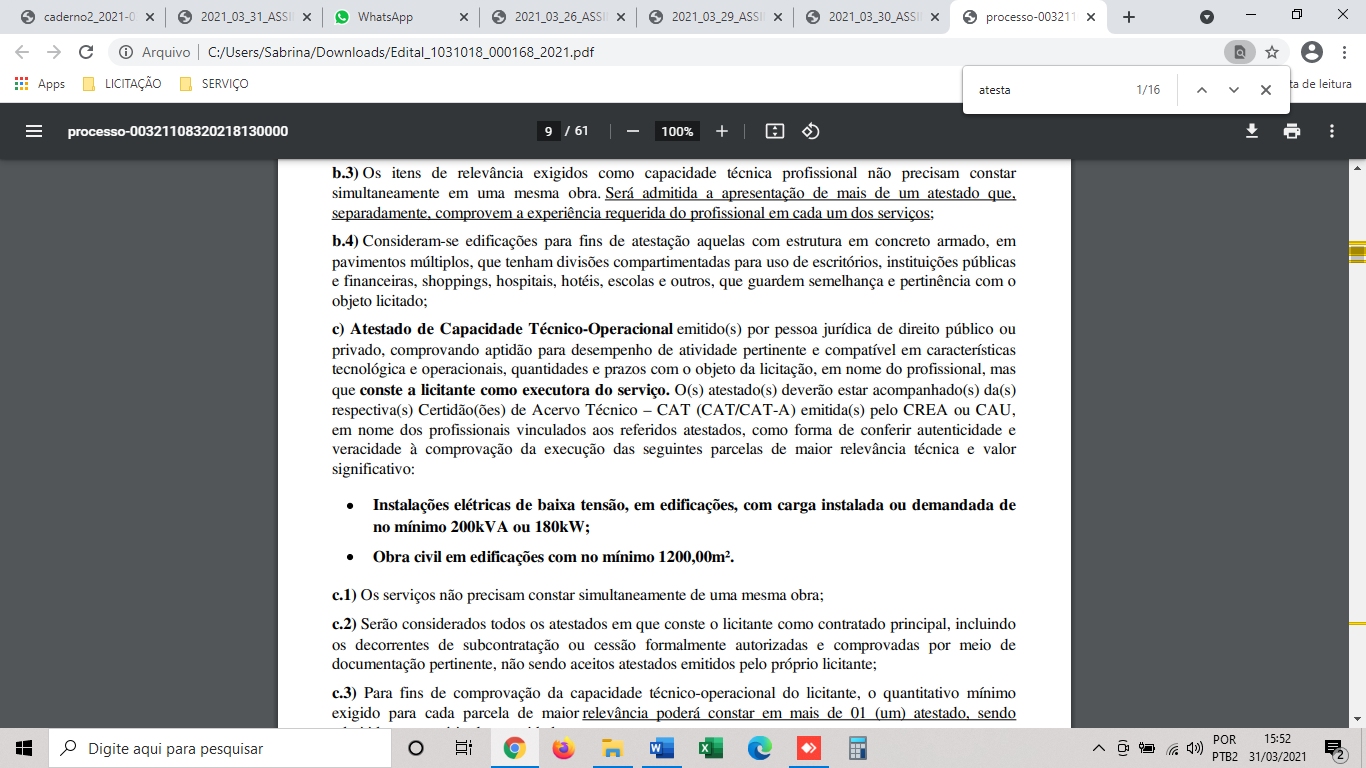 CAPACIDADE OPERACIONAL:CAPACIDADE OPERACIONAL:CAPACIDADE OPERACIONAL:CAPACIDADE OPERACIONAL: ÍNDICES ECONÔMICOS: 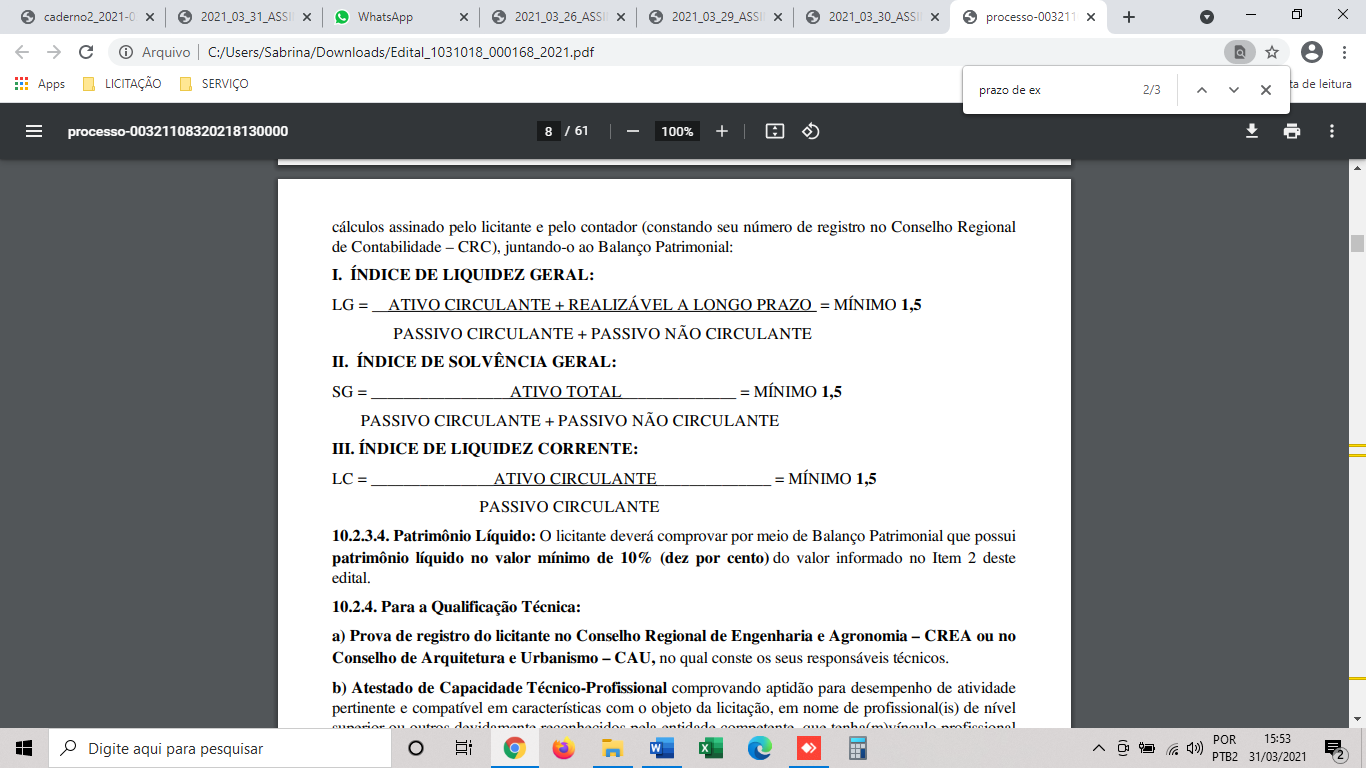  ÍNDICES ECONÔMICOS:  ÍNDICES ECONÔMICOS:  ÍNDICES ECONÔMICOS:  ÍNDICES ECONÔMICOS: DA VISITA PRÉVIA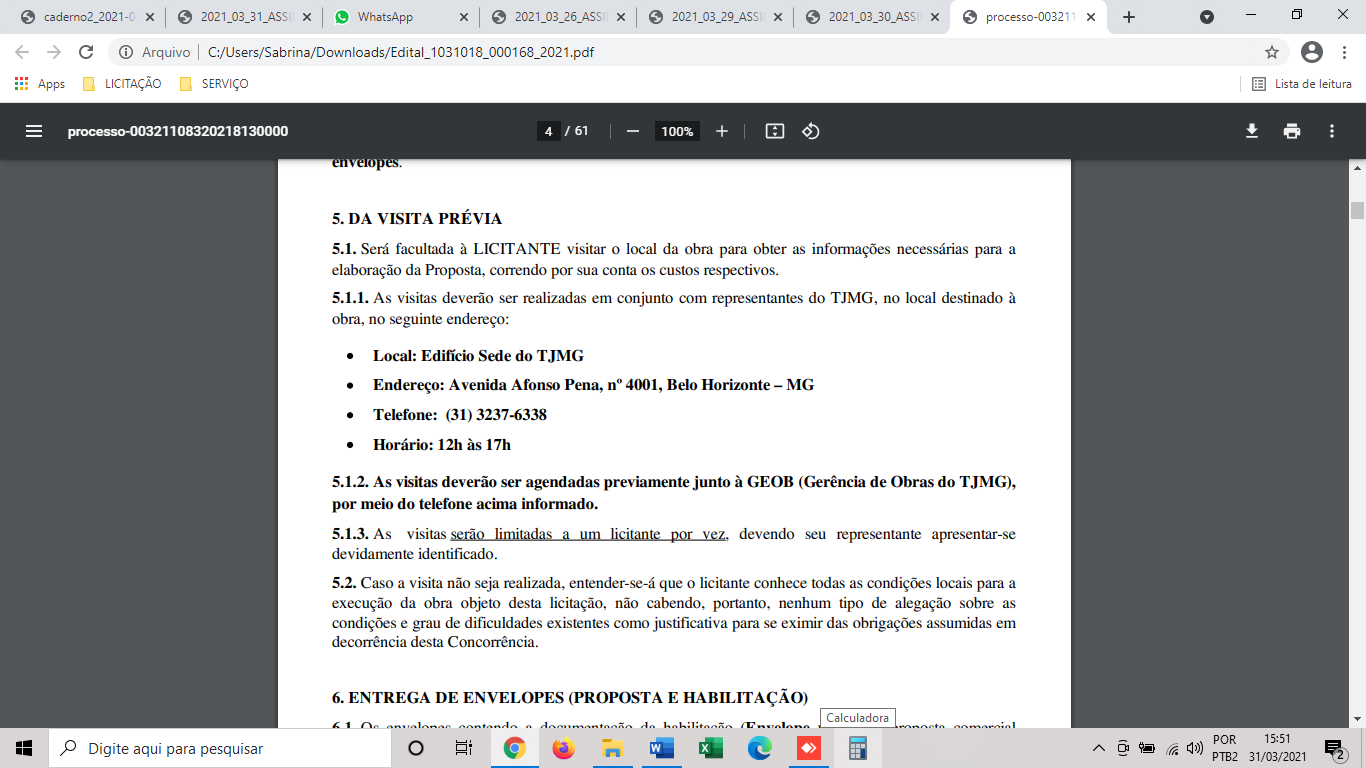 Clique aqui para obter informações do edital.DA VISITA PRÉVIAClique aqui para obter informações do edital.DA VISITA PRÉVIAClique aqui para obter informações do edital.DA VISITA PRÉVIAClique aqui para obter informações do edital.DA VISITA PRÉVIAClique aqui para obter informações do edital.